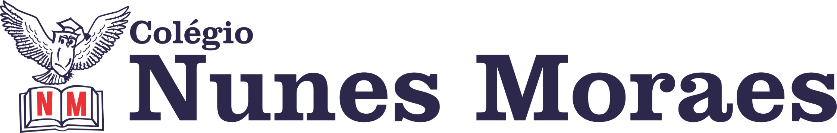 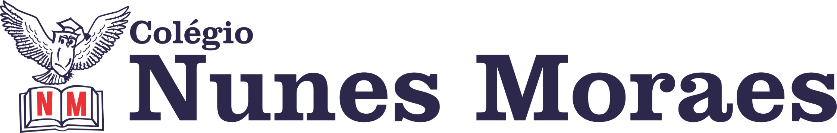 DIA: 14 DE OUTUBRO DE 2020 - 2°ANO E.FOlá, querido(a) aluno(a)!1ª AULA: MATEMÁTICA   Objeto de Conhecimento: Centenas, dezenas e unidades. Aprendizagens Essenciais: Identificar, no número o valor total de unidades dezenas e centenas. Olá, querido(a) aluno(a)!Hoje, você vai estudar usando um roteiro de estudo. Mas o que é um roteiro de estudo? É um passo a passo pensado para te auxiliar a estudar o assunto da aula em vídeo de uma maneira mais organizada.Fique ligado!O roteiro a seguir é baseado no modelo de ensino à distância, em que você vai estudar usando seu livro de Matemática, aula em vídeo e WhatsApp.Atividades do dia: 14/10/2020 – capítulo 14Link da aula: https://youtu.be/lo0OMOmhFq4 Passo 1:Página 84 e 85.Para iniciarmos o capítulo 14, você irá relembrar junto com a professora na videoaula como se forma uma dezena e, quais são as dezenas exatas. Logo após, observe a cena que abre este capítulo. Qual jogo está sendo representado?Você já jogou basquete? E quais são as regras?Após os esclarecimentos da professora, pense um pouco a partir do box “trocando ideias”. Passo 2:Página 87.Responda a atividade proposta nesta página seguindo as orientações da professora. Pause o vídeo para responder e em seguida volte com a correção. Passo 3:Página 88.Seguindo com nossa atividade, na questão 3 você deve observar as regularidades na escrita de números no sistema decimal. Acompanhe a explicação na videoaula. Pause o vídeo para responder e em seguida volte com a correção. Na questão 4. Observe junto com a professora na videoaula as tabelas apresentadas na questão e, verifique a relação existentes entre elas.  Atente-se na videoaula, pause o vídeo para responder e em seguida volte com a correção. Forte abraço e até a próxima aula!2ª AULA: HISTÓRIA Objeto de Conhecimento: A rotina das crianças no passado.Aprendizagens Essenciais: Identificar e organizar, temporalmente, fatos da vida cotidiana, usando noções relacionadas ao tempo. Identificar e utilizar diferentes marcadores do tempo presentes na comunidade. Olá, querido(a) aluno(a)!Hoje, você vai estudar usando um roteiro de estudo. Mas o que é um roteiro de estudo? É um passo a passo pensado para te auxiliar a estudar o assunto da aula em vídeo de uma maneira mais organizada.Fique ligado!O roteiro a seguir é baseado no modelo de ensino à distância, em que você vai estudar usando seu livro de História, aula em vídeo e WhatsApp.Atividades do dia: 14/10/2020 – capítulo 13Link da aula: https://youtu.be/BA2gZ-VAh2o Passo 1:Página 52.Acompanhe a leitura do texto “A rotina das crianças no passado” e descubra as diferenças de atividades que as crianças do passado realizavam para com as crianças de hoje em dia.Continuando a nossa aula de hoje, leia atentamente dois trechos de diários escritos por crianças em épocas diferentes e compare-os junto com a professora.Atente-se para a explicação dos itens a e b. Pause o vídeo para responder e em seguida volte com a correção. Passo 2:Página 54.Na seção +ATITUDE você irá desenvolver o respeito através de uma entrevista, que será realizada com uma pessoa mais velha. Acompanhe na videoaula as instruções de como realizar. IMPORTANTE: ESTA ATIVIDADE PODE SER ENTREGUE ATÉ A PRÓXIMA AULA. Forte abraço e até a próxima aula!3ª AULA: PORTUGUÊS   Objeto de Conhecimento: Poema. Aprendizagens Essenciais: Declamar poemas atentando-se à entonação e a postura adequada.Olá, querido(a) aluno(a)!Hoje, você vai estudar usando um roteiro de estudo. Mas o que é um roteiro de estudo? É um passo a passo pensado para te auxiliar a estudar o assunto da aula em vídeo de uma maneira mais organizada.Fique ligado!O roteiro a seguir é baseado no modelo de ensino à distância, em que você vai estudar usando seu livro de Português, aula em vídeo e WhatsApp.Atividades do dia: 14/10/2020 – capítulo 13Link da aula: https://youtu.be/Gj4P-HWlai8 Passo 1:Páginas 70 e 71.Ao declamar um poema, podemos expressar vários sentimentos como espanto, carinho, medo, alegria e etc. Na aula de hoje, realizaremos uma atividade bem legal, pois iremos declamar o poema “O jacaré”. Acompanhe na videoaula como deve ser realizada esta atividade. Passo 2:Páginas 76 e 77. De olho na imagem.Assim como poemas escritos, as pinturas e obras plásticas também podem expressar sentimentos. Observe a tela de Vicent van Gogh e, pense um pouco em que você sente ao observar a pintura. Em seguida acompanhe a explicação das questões de 1 a 3. Pause o vídeo para responder e depois volte com a correção. Forte abraço e até a próxima aula!4ª AULA: GEOGRAFIA Objeto de Conhecimento: Respeito as diferenças. Aprendizagens Essenciais: Comparar costumes e tradições de diferentes populações inseridas no bairro ou comunidades em que vive, reconhecendo a importância do respeito às diferenças.Olá, querido(a) aluno(a)!Hoje, você vai estudar usando um roteiro de estudo. Mas o que é um roteiro de estudo? É um passo a passo pensado para te auxiliar a estudar o assunto da aula em vídeo de uma maneira mais organizada.Fique ligado!O roteiro a seguir é baseado no modelo de ensino à distância, em que você vai estudar usando seu livro de Geografia, aula em vídeo e WhatsApp.Atividades do dia: 14/10/2020 – capítulo 13Link da aula: https://youtu.be/phXxF7EeNnI Passo 1:Páginas 140 e 141. Em seu livro acompanhe a leitura do texto “Respeitar é preciso”. Acompanhe o comentário da professora na videoaula sobre o texto.Na atividade “Agora é com você” leia os quadrinhos refletindo sobre a ação que se passa na história junto com a professora e, em seguida responda os itens a e b.  Passo 2:Páginas 142 e 143. Para encerrarmos a nossa aula de hoje, relembre o conteúdo visto neste capítulo.. O que é migração e por que as pessoas migram.. Os migrantes e suas contribuições.. A importância de respeitar as diferenças. Forte abraço e até a próxima aula!